Zoom Meeting: https://us06web.zoom.us/j/83145251701?pwd=MTM1MmxrdUtHVWtyL1RNbk9MSXBWdz09This meeting is a hybrid Zoom/in person meeting in the BOCC Meeting Room.For more information about the MRC, please contact Rebecca Mahan at (360) 417-23225:30	Welcome by Chair Tim Cochnauer5:35	Call To Order / Introductions / Changes to Agenda5:40	Public Comment / Approval of Minutes	Approval of March minutes.5:45	Amy Wilcox  Director of Advancement for the North West Straits Foundation, will speak to how the Foundation works with the NWSC and MRCs. She will also touch on how the Foundation could help with the Outreach Coasters.6:00	2022 Interns Tim Cochnauer will talk about intern advertising…6:10	NWSC Update	NWSC March meeting news.6:15	Budget Updates	Updates on Congressional Directed Spending funds were approved. We are waiting on NOAA to know the rules of this funding.  Project prioritization for these funds.6:20	BOCC Presentations	Tim Cochnauer6:30	Port Angeles Earth Day City Pier April 23rd MRC booth logistics.6:35	Derelict vessel update	Project lead?   6:40	Project UpdatesOlympia oysters: JST survey date updates.Forage Fish: Tim Cochnauer will update the committee about the surveys.Biotoxin sampling: Update on sampling sites/volunteers.Pigeon Guillemot: Ed Bowlby Any additional project updates will be discussed as needed. 6:50	Good of the Order6:55	Public Comment7:00	AdjournZoom Meeting Info:Rebecca Mahan is inviting you to a scheduled Zoom meeting.Topic: Clallam MRC Monthly Meeting Time: Apr 18, 2022 05:30 PM Pacific Time (US and Canada)        Apr 18, 2022 05:30 PMJoin Zoom Meetinghttps://us06web.zoom.us/j/83145251701?pwd=MTM1MmxrdUtHVWtyL1RNbk9MSXBWdz09Meeting ID: 831 4525 1701Passcode: 805213One tap mobile+12532158782,,83145251701#,,,,*805213# US (Tacoma)dial by your location        +1 253 215 8782 US (Tacoma)Meeting ID: 831 4525 1701Passcode: 805213Find your local number: https://us06web.zoom.us/u/kbCMJMPnKR      CLALLAM MRC MEETING AGENDA      CLALLAM MRC MEETING AGENDA      CLALLAM MRC MEETING AGENDAApril 25, 20225:30 p.m. – 7:00 p.m. 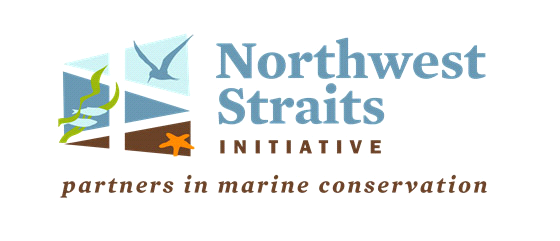 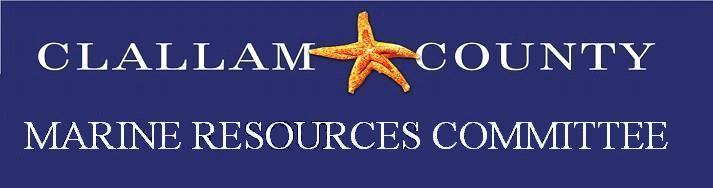 